Sukladno članku 4. Uredbe o raspisivanju i provedbi javnog natječaja i internog oglasa u državnoj službi („Narodne novine“, broj 78/17 i 89/19), a vezano uz raspisani Javni natječaj KLASA: 112-01/24-01/233, objavljen u „Narodnim novinama“ broj 40/2024 od 5. travnja 2024., objavljuje seOPIS POSLOVA RADNOG MJESTA, PODACI O PLAĆI, SADRŽAJU I NAČINU TESTIRANJA TE  PRAVNI I DRUGI IZVORI ZA PRIPREMANJE KANDIDATA ZA TESTIRANJENAPOMENA: Na službenoj web stranici Ministarstva pravosuđa i uprave https://mpu.gov.hr/ objavit će se mjesto i vrijeme održavanja testiranja najmanje pet dana prije dana određenog za testiranje.Opis poslova radnog mjestaUPRAVA ZA ZATVORSKI SUSTAV I PROBACIJUKAZNIONICA U LEPOGLAVIOdjel upravnih poslovavoditelj odjela – 1 izvršitelj/ica upravlja, organizira, usklađuje i nadzire rad Odjela;obavlja najsloženije upravno-pravne i opće poslove, kadrovske poslove, te upravlja ljudskim resursima;obavlja poslove osiguravanja uvjeta smještaja, opreme i stručne pravne pomoći zatvorenicima, te ostale poslove koji omogućuju upravljanje kaznionicom;sudjeluje u provođenju stegovnih postupaka protiv zatvorenika;izrađuje nacrte općih i pojedinačnih pravnih akata iz nadležnosti upravitelja; neposredno rješava pritužbe zatvorenika u odnosu na osiguravanje zajamčenih prava iz djelokruga odjela; sudjeluje u radu Savjetodavnog vijeća i drugih stručnih tijela;nadzire vođenje propisanih evidencija iz djelokruga rada Odjela; sudjeluje u izradi statističkih i drugih izvješća;obavlja i druge poslove po nalogu nadređenih.Podaci o plaćiSukladno članku 11. Zakona o plaćama u državnoj službi i javnim službama („Narodne novine“, broj 155/23) plaća službenika i namještenika sastoji se od osnovne plaće i dodataka na osnovnu plaću utvrđenih ovim Zakonom te ostalih primitaka u skladu s ovim Zakonom i općim propisom o radu. Sukladno članku 12. stavku 2. navedenog Zakona osnovna plaća je umnožak koeficijenta za obračun plaće radnog mjesta na koje je službenik i namještenik raspoređen i osnovice za obračun plaća.Sukladno članku 17. stavku 1. Zakona o plaćama u državnoj službi i javnim službama dodaci na osnovnu plaću su, između ostalih, dodatak za radni staž, koji iznosi 0,5% na osnovnu plaću za svaku navršenu godinu radnog staža.Osnovica za obračun plaće državnih službenika i namještenika utvrđena je Dodatkom III. Kolektivnom ugovoru za državne službenike i namještenike („Narodne novine“, broj 128/23 ) te iznosi 947,18 eura bruto.Koeficijent za obračun plaće radnog mjesta iz Javnog natječaja je 2,47, sukladno Tablici 1. Jedinstvena radna mjesta u državnoj službi, koja čini sastavni dio Uredbe o nazivima radnih mjesta, uvjetima za raspored i koeficijentima za obračun plaće u državnoj službi („Narodne novine“, broj 22/24 i 33/24).Sadržaj i način testiranja i pravni izvori za pripremanje kandidata za testiranje:Testiranje se provodi u dvije faze, nakon kojih slijedi razgovor (intervju) s Komisijom za provedbu javnog natječaja.Prva faza testiranja -  sastoji se od provjere znanja, sposobnosti i vještina bitnih za obavljanje poslova radnog mjesta za koje se je kandidat/kinja prijavio/la  - pismena provjera Pitanja kojima se testira provjera znanja, sposobnosti i vještina bitnih za obavljanje poslova radnog mjesta za koje je raspisan javni natječaj temelje se na sljedećim pravnim izvorima:Zakon o državnim službenicima („Narodne novine“, broj 155/23)Kolektivni ugovor za državne službenike i namještenike („Narodne novine“, broj 56/22, 127/22, 58/23, 128/23 i 29/2024) Zakon o općem upravnom postupku („Narodne novine“, broj 47/09 i 110/21) Zakon o izvršavanju kazne zatvora („Narodne novine“, broj 14/21 i 155/23)Druga faza testiranja - sastoji se od provjere znanja rada na računalu Svaki dio provjere znanja, sposobnosti i vještina vrednuje se bodovima od 0 do 10. Smatra se da je kandidat/kinja zadovoljio na provedenoj provjeri znanja, sposobnosti i vještina, ako je za svaki dio provedene provjere dobio najmanje 5 bodova. Kandidat/kinja koji/a ne zadovolji na provedenoj provjeri, odnosno dijelu provedene provjere, ne može sudjelovati u daljnjem postupku. Komisija u razgovoru (intervju) s kandidatima/kinjama utvrđuje znanja, sposobnosti i vještine, interese, profesionalne ciljeve i motivaciju kandidata/kinja za rad u državnoj službi te rezultate ostvarene u njihovu dosadašnjem radu. Rezultati razgovora (intervjua) vrednuju se bodovima od 0 do 10. Smatra se da je kandidat/kinja zadovoljio na intervjuu ako je dobio najmanje 5 bodova. Nakon provedenog razgovora (intervjua) Komisija utvrđuje rang-listu kandidata prema ukupnom broju bodova ostvarenih na testiranju i razgovoru (intervjuu).PRIJAVA NA JAVNI NATJEČAJ objavljen u Narodnim novinama broj 40/20241 – navedene podatke obavezno treba popuniti, jer se u protivnom prijava neće smatrati urednom2 – navedene podatke preporuča se popuniti radi lakšeg kontakta3 – popunjavaju samo kandidati koji se pozivaju na pravo prednostiPRILOZI: 1. _______________________________ 5. ______________________________________                2. _______________________________ 6. ______________________________________                3. _______________________________ 7. ______________________________________                4. _______________________________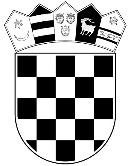 REPUBLIKA HRVATSKAMINISTARSTVO PRAVOSUĐA I UPRAVEnaziv kaznenog tijela  NAZIV UNUTARNJE USTROJSTVENE JEDINICE (odjela, odsjeka)KAZNIONICA U LEPOGLAVIREDNI BROJ i naziv
radnog mjesta VODITELJ ODJELAIME I PREZIME 1ADRESA STANOVANJA 1BROJ TELEFONA i/ili MOBITELA 1E-MAIL ADRESA 2PRAVO PREDNOSTI KOD 3  PRIJAMA U DRŽAVNU SLUŽBU (zaokružiti pravo prednosti na koje se kandidat poziva)prema članku 101. Zakon o hrvatskim braniteljima iz Domovinskog rata i članovima njihovih obitelji („Narodne novine“, broj 121/17, 98/19, 84/21, 156/23)prema članku 47. Zakona o civilnim stradalnicima iz Domovinskog rata( „Narodne novine“, broj 84/21)prema članku 48. f  Zakona o zaštiti vojnih i civilnih invalida rata   („Narodne novine“, broj 33/92, 77/92, 27/93, 58/93, 2/94, 76/94, 108/95, 108/96, 82/01 i 103/03, 148/13 i 98/19)prema članku 9. Zakona o profesionalnoj rehabilitaciji i zapošljavanju osoba s invaliditetom („Narodne novine“, broj 157/13, 152/14, 38/18 i 32/20)e) prema članku 22. Ustavnog zakona o pravima nacionalnih manjina („Narodne novine“ broj 155/02, 47/10, 80/10 i 93/11)Mjesto i datumPotpis kandidata (vlastoručni) 1U       ,      .